*4160000005649*Zastoupen ve věcech smluvních:Pavel Vrána, Obchodní zástupce Email: pavel.vrana@cemex.com Tel.: +420 567 210 540Bank.spojení: RAIFFEISENBANK A.S. Číslo účtu: 5080134270 / 5500Zapsáno u: Krajský soud v Hradci Králové, B 134 (dále jen prodávající)PŘEDMĚT SMLOUVYPředmětem této smlouvy je závazek prodávajícího dodat kupujícímu movitou věc - zboží dle níže uvedené specifikace (dále jen "zboží") a převést na něho vlastnické právo ke zboží a závazek kupujícího zboží převzít a zaplatit kupní cenu. Dále je předmětem této smlouvy závazek prodávajícího poskytnout kupujícímu některé, dále v textu smlouvy přesně specifikované, služby spojené s dodávkou zboží a závazek kupujícího zaplatit cenu za poskytnutí těchto služeb. Dodávky zboží budou realizovány ze závodu prodávajícího Dačice (3405)SPECIFIKACE A CENA ZBOŽÍTato smlouva se uzavírá na dobu určitou: do 14.2.2019, tj. vztahuje se na dodávky uskutečněné prodávajícím pro kupujícího na základě této smlouvy nejpozději dne 14.2.2019.Prodávající se zavazuje po dobu platnosti této smlouvy na základě objednávek kupujícího dodávat zboží a služby uvedené v tomto článku nebo v příslušném ceníku prodávajícího.Níže uvedené ceny zboží, včetně služeb s dodávkou souvisejících, jsou stanoveny dohodou smluvních stran a jsou platné pro všechny závody prodávajícího uvedené v bodu I. Předmět smlouvy.předány kupujícímu na vyžádání a po zaplacení příslušných faktur za dodávku zboží.Výše uvedené slevy zboží jsou platné pro všechny závody prodávajícího uvedené v bodu I. Předmět smlouvy. Slevy na ostatní druhy zboží zde neuvedené se kalkulují dle platného ceníku příslušného závodu prodávajícího, ze kterého je realizován odběr. Veškeré druhy zboží budou kupujícímu účtovány se slevou 20,00 % z ceníku příslušného závodu prodávajícího, ze kterého je realizován odběr. Ceníky závodů prodávajícího uvedené v bodu 1. Předmět smlouvy jsou nedílnou součástí této smlouvy.Dopravu na stavbu bude prodávající účtovat dle platného ceníku dopravy betonových směsí závodu prodávajícího, ze kterého je realizován odběr zboží, a to podle skutečné vzdálenosti na staveniště. V sazbě za dopravu je obsažena nakládka zboží, doprava na staveniště a zpět a vykládka v délce 30 minut. Na dopravu se sleva nevztahuje.Ostatní služby a	příplatky spojené s dodávkou zboží se řídí ceníkem závoduprodávajícího, ze kterého je realizován odběr zboží, platným k datu odběru kupujícím.Všechny ceny uvedené v této smlouvě (i jejích přílohách) jsou ceny bez DPH. Výši DPH bude prodávající účtovat dle platných právních předpisů.Zboží je nutno objednat u prodávajícího nejpozději do 12:00 hodin předcházejícího dne. Dodávky většího rozsahu (nad 50 m3) a dodávky prováděné čerpadly se objednávají minimálně 3 dny předem a dodávky na sobotu a neděli nejpozději v předcházející čtvrtek do 12:00 hodin (tj. čtvrtek předchozího týdne). V případě pozdějších objednávek prodávající nemůže garantovat dodávky v požadovaném množství a čase.V případě pozdní	objednávky betonáže, tj. objednávky učiněné po 12:00 hodiněpředešlého dne před terminem požadované dodávky zboží, která byla prodávajícím řádně potvrzena, je prodávající oprávněn účtovat kupujícímu příplatek za pozdní objednávku dle platného ceníku prodávajícího.V případě změny objednávky spočívající ve snížení objednaného množství zboží o vice než 50 % oproti prodávajícím již potvrzené objednávce, je prodávající oprávněn kupujícímu účtovat poplatek dle platného ceníku prodávajícího.PLATEBNÍ PODMÍNKYKupní cena bude	kupujícím uhrazena na základě faktury vystavené prodávajícím.Splatnost faktury činí 45 dnů ode dne jejího vystavení. Právo fakturovat cenu za dodané zboží, dopravu, ukládání a jiné služby, vzniká prodávajícímu průběžně po dodání každé samostatné dílčí dodávky zboží. Faktura bude obsahovat soupis dodacích listů. Dodací listy jsou dokladem o řádném dodání a převzetí zboží, které musí potvrdit kupující a jsou v kopii ponechány kupujícímu při přejímce zboží na staveništi. CEMEX) vystavena. V případě překročení kreditního limitu, tj. při objednávce zboží/služeb, jejichž dodávkou by byl kreditní limit překročen nebo v případě prodlení kupujícího s placením finančních závazků vůči prodávajícímu (nebo jiné společnosti ve skupině CEMEX) je prodávající oprávněn pozastavit dodávky takového zboží/služeb a další dodávky uskutečnit jen v případě platby předem nebo úhrady v hotovostí kupujícím při odběru zboží nebo služby (za předpokladu dodržení maximálního limitu hotovostních plateb stanoveného právními předpisy), nedohodnou-li se smluvní strany písemně jinak. O této skutečnosti bude kupující prodávajícím informován. Dle výslovné dohody smluvních stran nenese prodávající vůči kupujícímu žádnou odpovědnost, pokud přeruší dodávky z výše uvedených důvodů a za výše uvedených podmínek. Prodávající je oprávněn kreditní limit snížit či zcela zrušit v případě prokazatelného zhoršení nebo omezení platební schopnosti kupujícího. Zhoršením nebo omezením platební schopnosti se rozumí zejména zahájení insolvenčního řízení na majetek kupujícího, zahájení exekučního řízení na majetek kupujícího, prokazatelné prodlení kupujícího se zaplacením jeho finančních závazků z obchodních vztahů s prodávajícím nebo z jeho dalších obchodních, občanskoprávních, pracovněprávních nebo veřejnoprávních vztahů nebo v případě výrazného zhoršení ekonomické situace kupujícího. O snížení č zrušení kreditního limitu bude kupující prodávajícím písemně informován. V případě zrušení kreditního limitu lze dodávky zboží a služeb uskutečnit jen v případě platby předem nebo úhrady v hotovosti kupujícím při odběru zboží nebo služby (za předpokladu dodržení maximálního limitu hotovostních plateb stanoveného právními předpisy). Informace o překročení limitu nebo zrušení limitu a zastavení dodávek do doby provedení platby předem nebo v hotovosti bude kupujícímu sdělena na e- mail, adresu sídla, popř. jinou adresu, kterou kupující prokazatelně prodávajícímu sdělí. Dohoda smluvních stran o odchylném postupu oproti výše popsanému musí být uzavřena písemně - vzájemně potvrzena e-mailovou komunikací s následně uzavřeným dodatkem k této smlouvě podepsaným oběma smluvními stranami.Dodávky zboží včetně dalších služeb uvedených v ceníku prodávajícího jsou poskytovány jako opakované plnění s vyúčtováním ceny těchto služeb nejpozději k poslednímu dni v kalendářním měsíci.Sjednaná kupní cena je považována za uhrazenou dnem připsání příslušné částky na účet prodávajícího.DALŠÍ UJEDNÁNÍVzájemná práva a povinnosti smluvních stran výslovně neuvedená v textu smlouvy, Ceníku nebo ve Všeobecných prodejních a dodacích podmínkách prodávajícího, které jsou nedílnou součástí této smlouvy se řídí příslušnými ustanoveními Občanského zákoníku. Odchylná ustanovení uvedená v textu této smlouvy mají přednost před příslušnými ustanoveními Ceníku a Všeobecných prodejních a dodacích podmínek prodávajícího. Ceník i Všeobecné prodejní a dodací podmínky prodávajícího jsou též dostupné na webových stránkách: www.cemex.czPro dodávku zboží dle této smlouvy platí jako závazná technická dokumentace a normy uvedené v platném ceníku prodávajícího. Na dodávky se vztahuje prohlášení o shodě vydané prodávajícím.Objednávky zboží a čerpadel na adrese:	Betonárna: Dačice (3405)Adresa: Areál firmy Korint, 380 01 DačiceEmail: betonarna.dacice@cemex.com Tel.: +420 384 420 194 Mobil: +420 607 841 429Osoby oprávněné k jednání ve věcech smluvních a technických:Nedílnou součástí této smlouvy je: Ceník prodávajícího pro závod Dačice (3405) a Všeobecné prodejní a dodací podmínkySmluvní strany prohlašují, že si text této smlouvy řádně přečetly, že byla sepsána dle jejich svobodné vůle a nebyla sepsána v tísni ani za nápadně nevýhodných podmínek.Prodávající výslovně souhlasí se zveřejněním celého textu této smlouvy včetně podpisů v informačním systému veřejné správy - Registru smluv.Účastníci se dohodli, že zákonnou povinnost dle § 5 odst. 2 zákona č. 340/2015 Sb. v platném znění (zákon o registru smluv) splní kupující.Tato smlouva nabývá platnosti dnem podpisu oběma smluvními stranami a účinnosti dnem uveřejnění v informačním systému veřejné správy - Registru smluv.CEMEX Cement, k.s.Tovární 538 04 Prachovice IČ: 15032^>O^IČ: CZ15052320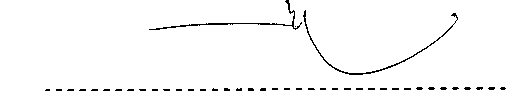 Pavel Vrána, Obchodní zástupceSmlouva byla vyhotovena ve třech vyhotoveních, z nichž dvě obdrží prodávající a jedno kupující.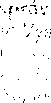 3.	Cena dodaného zboží se stanovuje na základě dodaného množství, druhu a sjednané ceny za m3 s připočtením příplatků uvedených níže nebo vyplývajících z příslušného ceníku. V ceně zboží je započítána cena souhrnných atestů zkoušek pevnosti v tlaku v četnostech předepsaných normou ČSN EN 206, zhotovených laboratoří prodávajícího. Tyto atesty budou